＜ＪＡバンク中央アカデミー＞全国研修のご案内（No.1230）住宅ローン推進実践研修～住宅ローン推進にかかる実践力向上のための知識・ノウハウを学ぶ講座～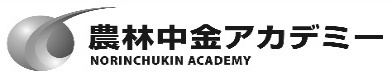 研修のねらい（こんな時）ＪＡ・ＪＦマリンバンクにおいては、住宅ローンは運用の柱であるとともにメイン化の重要な入口ツールとなる最重点商品として、残高伸長に取り組まれています。本研修では、住宅ローン推進にかかる住宅関連会社営業および提案型営業に焦点を絞り、知識やノウハウを学ぶことを通じ、住宅ローン推進にかかる実践能力の向上を身に付けていただくことをねらいとしています。想定する受講対象者信連等の推進部署または県域ローンセンターで、ＪＡ等指導を含めた住宅関連会社営業および住宅ローン提案型営業を担当する職員の方。考え方（研修の骨格）初めに、①農林中央金庫から、住宅ローンを巡る環境や課題等につき説明を行い、続いて、②ハウスメーカーの本音を聞くコマとして、ハウスメーカーの方に金融機関へのニーズ等をお話しいただきます。その後は、城戸講師から、③住宅関連会社営業、④提案型営業に焦点を絞り、グループワーク等をふんだんに交えつつ研修を行います。なお、事前課題で自県域における住宅関連会社営業の課題、競合金融機関の商品・営業手法の評価、ＰＲポイントの分析等を行っていただいたうえ、グループ討議等を通じた認識共有化、課題解決、今後の自県での取組強化に向けた検討を行うことをプログラムに盛り込んでいます。関係者の声研修講師紹介（敬称略）研修プログラム（予定）事前課題　グループディスカッション資料として、「事前課題シート」の記入、当該シートは研修当日ご持参いただきます（事前提出不要）。募集人員　　　定員　３０名　応募人数が定員を上回った場合は、受講をお断りする場合がありますので、予めご承知おきください。（受講をお断りする場合は、開講の1カ月前までにご連絡します。）　正式なご案内は、事務の都合上、3週間前頃の送付となります。参加費用（予定） （消費税込）オンライン研修の受講端末等について基本的には農林中央金庫が配付したiPad端末から受講してください。農林中央金庫から配付されたiPad端末に空きがない場合や所属団体に端末が配付されていない場合は、インターネットに接続できる自組織等の通信環境と端末(パソコン、タブレット等)により、研修を受講することも可能です。本研修は、ウェブ会議システム上でのグループワークを予定していますので、極力、受講者毎に1端末で受講してください。1端末で複数名が受講する場合は、自組織の受講者間のグループワークとなる場合があります。通信環境の良い場所で受講してください。通信速度は以下のサイトで測定できます。(参考)　USENのスピードテストサイト⇒https://speedtest.gate02.ne.jp/　　　上記サイトの判定結果のうち「Web会議」が「快適」だと比較的安定します。農林中央金庫が配布したiPadでは、上記サイトにアクセスできません。ドコモ回線(4G)を利用しているスマホ等を利用して測定してください。受講端末のご調整が困難な方につきましては、弊社から受講セット（タブレット＋モバイルルーター）を有償でご案内することも可能です。個別のご案内となります。申込みの方法５月２１日（金）までに以下の方法でお申込みください。その他留意事項　受講決定通知は、郵送しておりましたが、今後は、メールで送付させていただきますので、ご留意ください。以上セッション名内容講師【１日目】　13:00 接続開始【１日目】　13:00 接続開始【１日目】　13:00 接続開始【１日目】　13:00 接続開始13:20事務連絡開始13:30＜開講＞・ＪＡバンク住宅ローンにかかる全国情勢報告・農林中金ＪＡバンクリテール実践部15:00・住宅関連会社営業の重要性〇ＤＶＤ○自己紹介・城戸講師17:00（終了）【２日目】9:00 接続開始【２日目】9:00 接続開始【２日目】9:00 接続開始【２日目】9:00 接続開始9:3012:00・住宅関連会社営業とアプローチ〇住宅関連会社を理解する。〇効果的なアプローチを検討する。・城戸講師13:0014:0017:00応酬話法と営業担当者の本音事例研究グループワーク〇必要なスキルとは?〇スキルアップのポイント
①県域で住宅ローンを伸ばすために　　重視しているポイント②JAが住宅関連会社営業を展開するためのサポート③JA担当者の営業力強化への取組み・城戸講師13:0014:0017:00（終了）・城戸講師【３日目】9:00 接続開始【３日目】9:00 接続開始【３日目】9:00 接続開始【３日目】9:00 接続開始9:3012:00顧客提案のための基礎知識提案型営業の基本手順借換提案のポイント〇お客様のライフプランを仮定する。〇提案営業の流れを体感する。〇借換手順の習得・城戸講師13:0015:30提案型営業のロープレ（グループワーク）〇台本の作成〇ロープレ・城戸講師13:0015:30アンケート記入（15:40解散）金額備考受講料４２，７９０円教材費、テキスト代を含みます宿泊代－－食事代－－合計４２，７９０円お申込み申込方法信農連・１ＪＡ県ＪＡ「研修申込・履歴管理システム」によりお申込みください。農林中金本支店・営業所N-Styleにより農林中金系統人材開発部へお申込みください。